Monday			Tuesday			Wednesday			Thursday			FridayMonday			Tuesday			Wednesday			Thursday			Friday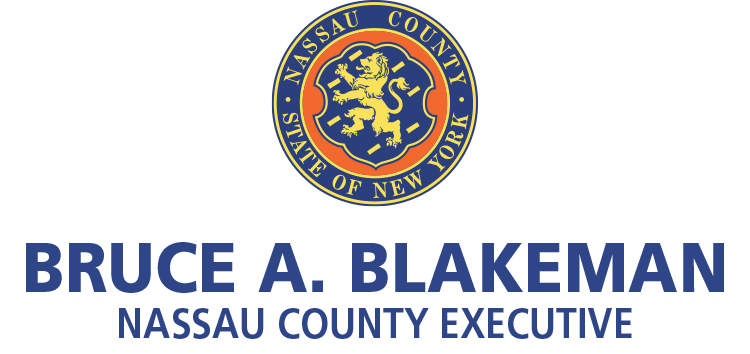 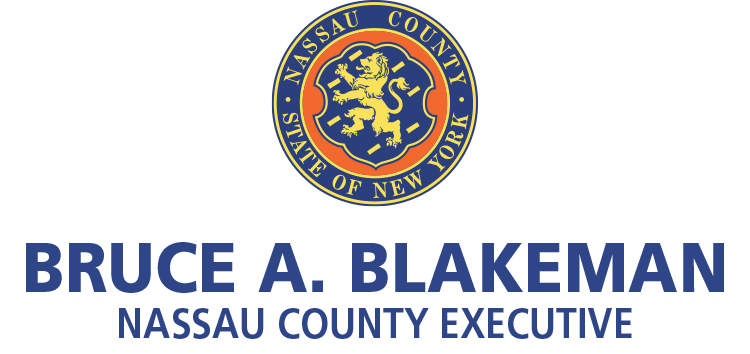 19:30-11:30 Chinese Dance 10:30 – 11:30 Congregate Group 10:00-11:00 Bingo10:00-12p.m. nurse 11:30-12:00 Discussion Group 12 p.m. Lunch 1:00-2:00 Conversation with Lily ,Parvaneh & Shahanaz29:30-11:30 Chinese Dance 10:30 – 11:30 Congregate Group 10:00-11:00 Bingo 11:30-12:00 Discussion Group 12 p.m. Lunch 1:00-2:00 Conversation with Lily ,Parvaneh & Shahanaz39:30-11:30 Chinese Hulusi Instrument 10:00-11:00 Bingo10:30 11:30 Music w/ Mindye 10:30-11:30Congregate Group10:00-2:30 Karaoke10:00-12p.m. nurse12 p.m. Lunch1:00- Conversation w’ Parvaneh 12:00-3p.m. Open Game 1 – 2p.m. Womanspace 2-3p.m. Womanspace Memoirs49:30-11:30 Chinese Hulusi Instrument 9-10 English Lesson 10:30 – 11:30 Congregate Group  10-12p.m. G.N. Chinese singing program 12:30 1:30 Music w/ Mindye 12 p.m. Lunch1-3p.m. Cantonese Opera1:00-3:00 Ping Pong510-12 Chinese crafts10:30-11:45 English Lesson 10:30 – 11:30 Congregate Group 10:45-11:45 Line Dancing 12 p.m. Lunch12-1p.m.Cinco de Mayo Party89:30-11:30 Chinese Dance 10:30 – 11:30 Congregate Group 10:00-11:00 Bingo10:00-12p.m. nurse 11:30-12:00 Discussion Group 12 p.m. Lunch 1:00-2:00 Conversation with Lily ,Parvaneh & Shahanaz99:30-11:30 Chinese Dance 10:30 – 11:30 Congregate Group 10:00-11:00 Bingo 11:30-12:00 Discussion Group 12 p.m. Lunch 1:00-2:00 Conversation with Lily ,Parvaneh & Shahanaz109:30-11:30 Chinese Instrument 10:00-11:00 Bingo10:00-2:30 Karaoke10:00-12p.m. nurse10:30 11:30 Music w/ Mindye 10:30-11:30Congregate Group 12 p.m. Lunch1:00- Conversation w’ Parvaneh 12:00-3p.m. Open Game 1 – 2p.m. Womanspace 2-3p.m. Womanspace Memoirs119:30-11:30 Chinese Hulusi Instrument 9-10 English Lesson 10:30 – 11:30 Congregate Group  10-12p.m. G.N. Chinese singing program 12:30 1:30 Music w/ Mindye 12 p.m. Lunch1:00-3p.m. Cantonese Opera1:00-3:00 Ping Pong1210-12 Chinese crafts10:30-11:45 English Lesson 10:30 – 11:30 Congregate Group 10:45-11:45 Line Dancing 12 p.m. Lunch12:00 Mother’s Day Celebration159:30-11:30 Chinese Dance 10:30 – 11:30 Congregate Group 10:00-11:00 Bingo10:00-12p.m. nurse11:30-12:00 Discussion Group 12 p.m. Lunch 1:00-2:00 Conversation with Lily ,Parvaneh & Shahanaz169:30-11:30 Chinese Dance 10:30 – 11:30 Congregate Group 10:00-11:00 Bingo11-noon Cornell Cooperative 11:30-12:00 Discussion Group 12 p.m. Lunch 1:00-2:00 Conversation with Lily ,Parvaneh & Shahanaz179:30-11:30 Chinese Instrument 10:00-11:00 Bingo10:30 11:310:00-12p.m. nurse0 Music w/ Mindye 10:30-11:30Congregate Group10:00-2:30 Karaoke12 p.m. Lunch1:00- Conversation w’ Parvaneh 12:00-3p.m. Open Game 1 – 2p.m. Womanspace 2-3p.m. Womanspace Memoirs189:30-11:30 Chinese Hulusi Instrument 9-10 English Lesson 10:30 – 11:30 Congregate Group  10-12p.m. G.N. Chinese singing program 12:30 1:30 Music w/ Mindye 12 p.m. Lunch1-3p.m. Cantonese Opera1:00-3:00 Ping Pong1910-12 Chinese crafts10:30-11:45 English Lesson 10:30 – 11:30 Congregate Group 10:45-11:45 Line Dancing 12 p.m. LunchBirthday Cake229:30-11:30 Chinese Dance 10:30 – 11:30 Congregate Group 10:00-11:00 Bingo10:00-12p.m. nurse11:30-12:00 Discussion Group 12 p.m. Lunch 1:00-2:00 Conversation with Lily ,Parvaneh & Shahanaz239:30-11:30 Chinese Dance 10:30 – 11:30 Congregate Group 10:00-11:00 Bingo 11:30-12:00 Discussion Group 12 p.m. Lunch 1:00-2:00 Conversation with Lily ,Parvaneh & Shahanaz249:30-11:30 Chinese Instrument 10:00-11:00 Bingo10:00-12p.m. nurse10:30 11:30 Music w/ Mindye 10:30-11:30Congregate Group10:00-2:30 Karaoke12 p.m. Lunch1:00- Conversation w’ Parvaneh 12:00-3p.m. Open Game 1 – 2p.m. Womanspace 2-3p.m. Womanspace Memoirs259:30-11:30 Chinese Hulusi Instrument 9-10 English Lesson 10:30 – 11:30 Congregate Group  10-12p.m. G.N. Chinese singing program 12:30 1:30 Music w/ Mindye 12 p.m. Lunch1-3p.m. Cantonese Opera 1:00-3:00 Ping Pong2610-12 Chinese crafts10:30-11:45 English Lesson 10:30 – 11:30 Congregate Group 10:45-11:45 Line Dancing 12 p.m. Lunch29CLOSED309:30-11:30 Chinese Dance 10:30 – 11:30 Congregate Group 10:00-11:00 Bingo 11:30-12:00 Discussion Group 12 p.m. Lunch 1:00-2:00 Conversation with Lily ,Parvaneh & Shahanaz319:30-11:30 Chinese Instrument 10:00-11:00 Bingo10:00-12p.m. nurse10:30 11:30 Music w/ Mindye 10:30-11:30Congregate Group 12 p.m. Lunch1:00- Conversation w’ Parvaneh 12:00-3p.m. Open Game 1 – 2p.m. Womanspace 2-3p.m. Womanspace Memoirs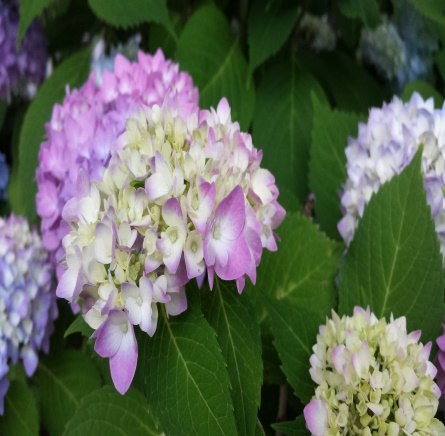 